Цифровое оборудование кабинетов биологии, химии, географии Нижневской СОШНовое оборудование в кабинете химии и биологии Нижневской СОШ активно используется в урочной и внеурочной деятельности. Цифровые лаборатории по химии и биологии, экспресс лаборатория, новые микроскопы помогают разнообразить практические занятия в рамках этих предметов, обучающиеся с помощью них углубляются в материал, больше понимают суть изучаемых процессов. В 2020 учебном году девятиклассники подготовили отличные итоговые проекты по химии по синтезу моющих и косметических средств, работая с новым оборудованием, в частности с pH-метром и электронными весами, которые входят в состав цифровой лаборатории. Ученица 10 класса приняла участие во всероссийском конкурсе научно-технологических проектов, использовала в своей работе датчики цифровых лабораторий и индикаторы экспресс-лаборатории. В школе на базе кабинета химии и биологии под руководством учителя Тельминовой М.В. создана Школьная научно-исследовательская лаборатория, в работе которой принимают участие желающие дети разных возрастов с 5 по 11класс. Задачами этой лаборатории являются: овладение основными навыками работы с разным лабораторным оборудованием, профориентация обучающихся, осуществление в полной мере проектной и исследовательской деятельности. В 2019-2020 году ребятами был проведён анализ качества различных пищевых продуктов и другие работы. Ребята пробуют себя в роли лаборантов, экспертов, исследователей.Цифровая лаборатория по биологии:Цифровая (компьютерная) лаборатория (ЦЛ) — комплект учебного оборудования, включающий измерительный блок, интерфейс которого позволяет обеспечивать связь с компьютером, и датчики, регистрирующие значения различных физических величин: температуры, pH водного раствора, электропроводности, давления, влажности и др.Цифровая лаборатория представляет из себя систему, переводящую значение неких параметров внешней среды (температуры, концентрации веществ и т.д.) в цифровую форму. Цифровые лаборатории нужны для сбора данных, визуализации и обработки полученных результатов.Датчики: влажности, освещённости, температуры, pH, электропроводности.Электронные весы.Примеры исследовательских работ, проводимых с помощью цифровой лаборатории:- Среда обитания животных. Абиотические факторы среды.- Эдафическая роль определённой лесной породы- Оценка запасов выбранного вида лекарственного растения- Влияние освещённости на сопряжённый рост побегов выбранной древесной породы и исследуемого вида лишайника- Влияние абиотических факторов на эффективность фотосинтеза и минерального обмена водорослей- Влияние абиотических факторов среды на жизнедеятельность водных беспозвоночных- Исследование прогреваемости муравейника и др.Цифровая лаборатория по химии:Датчики: электропроводности, рН, температуры, термопарный для температуры, оптической плотности.Электронные весы.Опыты с использованием цифровой лаборатории при обучении химии в школе (с инструкциями):Изучение строения пламениДо какой температуры можно нагреть веществоИзмерение температуры кипения воды с помощью лабораторного термометра и датчика температурыОпределение температуры кипения и кристаллизации металлаВодопроводная и дистиллированная водаВыделение и поглощение тепла – признак химической реакцииНаблюдение за ростом кристалловПересыщенный растворОпределение концентрации веществ колориметрическим методом по калибровочному графикуРазложение кристаллогидратовКислоты и основания – индикаторы и рН средыОпределение рН в разных средахПолучение медного купороса реакцией обмена между серной кислотой и оксидом меди (II)Выделение и поглощение углекислого газаРеакция нейтрализацииОпределение массы реагента по объёму газообразных продуктов при его разложенииОбоснование существования соединений с немолекулярной решёткойТепловой эффект растворения веществ в водеЭлектролиты и неэлектролитыВлияние растворителя на диссоциациюСильные и слабые электролитыРаспознавание веществ с разной кристаллической решёткойЗависимости электропроводности растворов сильных электролитов от концентрации ионовОпределение концентрации соли по электропроводности раствораКондуктометрическое титрованиеВзаимодействие гидроксида бария с серной кислотойОсновные свойства аммиакаОбразование солей аммонияСила комплексных основанийОпределение скорости реакцииВлияние концентрации реагирующих веществ на скорость реакцииИзменение рН в ходе ОВРОкислители и восстановителиИзменение редокс-потенциала при ОВРСравнительная характеристика восстановительной способности металловВзаимодействие известковой воды с углекислым газомСвойства оксида серы (IV)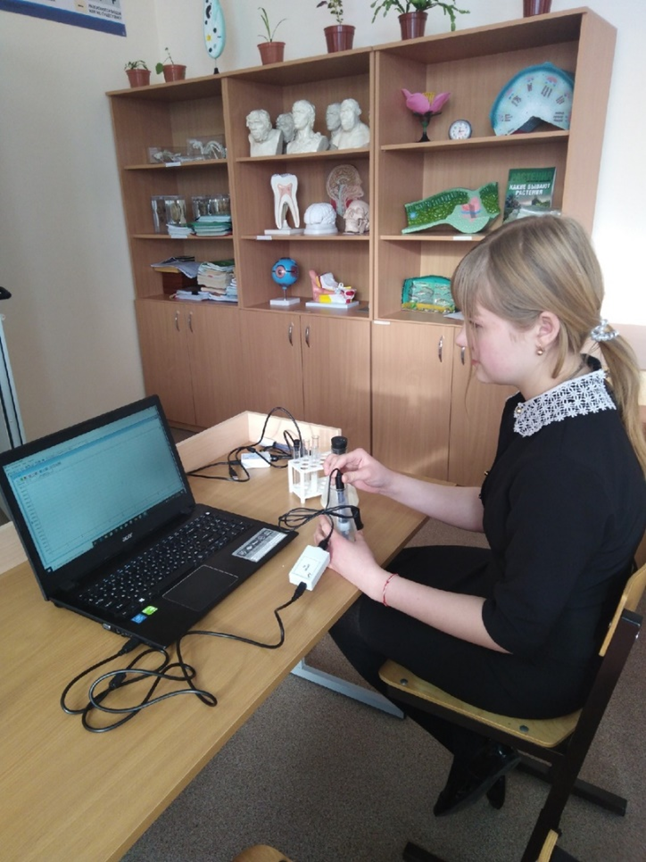 В кабинете географии установлен приёмник школьной метеостанции., которая находится во дворе школы. С помощью неё ребята могут наблюдать изменения погоды, с удовольствием ведут дневники наблюдений за погодой, проводят исследования, реализуют интересные проекты.Цифровая лаборатория «Школьная метеостанция»Цифровая лаборатория «Школьная метеостанция» представляет собой аналог специализированной метеорологической (психрометрической) будки, размещаемой на метеостанциях, и предназначена для обучения навыкам проведения метеорологических наблюдений. Используя лабораторию, можно проводить наблюдения и измерения следующих параметров: температуры воздуха, атмосферного давления, относительной влажности воздуха, направления ветра, скорости ветра, количества атмосферных осадков. 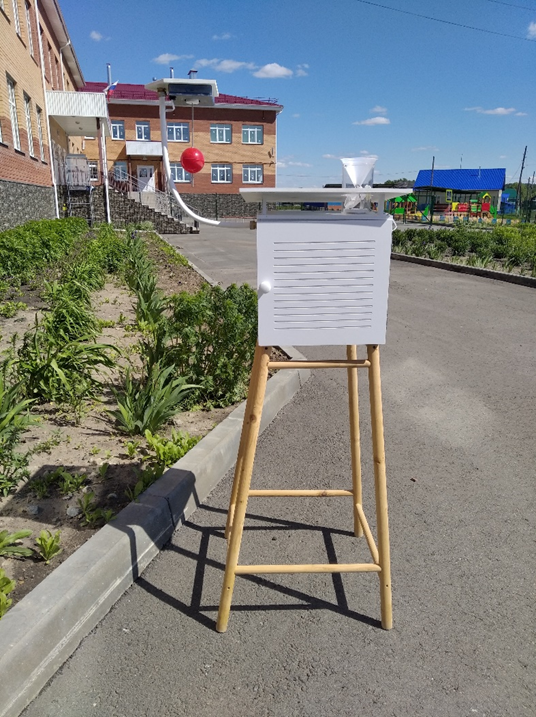 